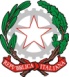 ISTITUTO COMPRENSIVO STATALE di FOSSÒ30030 FOSSÒ (VE) - Viale Caduti di via Fani, 8 Scuole Primarie e Secondarie di I° grado -  COMUNI di  FOSSO’  e  VIGONOVOCodice Fiscale    90159780270          Codice Scuola  VEIC86500E 0415170535	 041466405E_mail veic86500e@istruzione.it    E-mail posta certificata: veic86500e@pec.istruzione.it                                   		 http://www.istitutocomprensivofosso.gov.it     CUF: UFUT2W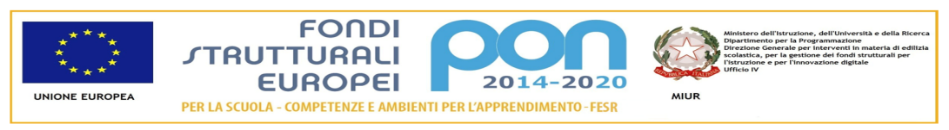 ALL. ADomanda di partecipazione alla selezione avente per oggetto l’individuazione, mediante procedura comparativa dei curricula, dei tutor d’aula per l’attuazione delle  Azione 10.2.2. Azioni di integrazione e potenziamento delle aree disciplinari di base (lingua italiana, lingue straniere, matematica, scienze, nuove tecnologie e nuovi linguaggi, ecc.). Avviso AOODGEFID\Prot. n. 1953 del 21/02/2017. Competenze di base.”Il/La sottoscritto/a ________________________________________________________________________nato/a a _________________________________________il_______________________       residente a__________________________ in via/piazza________________________________________________ n. ____________,C.F. __________________________________________________ tel. ________________e-mail _____________________________________In servizio come docente con ____ anni di servizio svolto esclusivamente nel ruolo di attuale appartenenzaCHIEDEl'ammissione alla selezione in qualità di tutor d’aula per il modulo _________________________. A tal fine, valendosi delle disposizioni di cui all'articolo 46 del dPR 28 dicembre 2000 n. 445, consapevole delle sanzioni stabilite per le false attestazioni e mendaci dichiarazioni, previste dal Codice Penale e dalle Leggi speciali in materia:DICHIARAsotto la personale responsabilità di:essere in possesso della cittadinanza italiana o di uno degli Stati membri dell’Unione europea; - godere dei diritti civili e politici; non aver riportato condanne penali e non essere destinatario di provvedimenti che riguardano l’applicazione di misure di prevenzione, di decisioni civili e di provvedimenti amministrativi iscritti nel casellario giudiziale;essere a conoscenza di non essere sottoposto a procedimenti penali essere in possesso dei requisiti essenziali previsti dall’art. 2 del presente avviso. aver preso visione dell’Avviso e di approvarne senza riserva ogni contenuto.DICHIARAinoltre, di essere in possesso dei sotto elencati titoli culturali e professionali e di servizio previsti dall’art. 3 dell’Avviso:titoli Culturali:titoli professionali:titoli di servizio:  (se l'attività è stata in tutto o in parte svolta presso Istituzioni Scolastiche diverse dalla scuola polo che emana il presente bando, occorre allegare un prospetto nel quale si autodichiarano le diverse sedi di servizio).Come previsto dall’Avviso, allega:1. Curriculum vitae in formato europeo debitamente firmato; 2. Copia di un documento di identità in corso di validità.Elegge come domicilio per le comunicazioni relative alla selezione:□ residenza□ altra dimora: ___________________________________________________________________________□ email: ___________________________________________________________________________TRATTAMENTO DEI DATIIl/la sottoscritto/a con la presente, ai sensi degli articoli 13 e 23 del D.Lgs. 196/2003 (di seguito indicato come “Codice Privacy”) e successive modificazioni ed integrazioni,AUTORIZZAL’Istituto comprensivo di Fossò al trattamento, anche con l’ausilio di mezzi informatici e telematici, dei dati personali forniti dal sottoscritto; prende inoltre atto che, ai sensi del “Codice Privacy”, titolare del trattamento dei dati è l’Istituto sopra citato e che il sottoscritto potrà esercitare, in qualunque momento, tutti i diritti di accesso ai propri dati personali previsti dall’art. 7 del “Codice Privacy” (ivi inclusi, a titolo esemplificativo e non esaustivo, il diritto di ottenere la conferma dell’esistenza degli stessi, conoscerne il contenuto e le finalità e modalità di trattamento, verificarne l’esattezza, richiedere eventuali integrazioni, modifiche e/o la cancellazione, nonché l’opposizione al trattamento degli stessi). Il trattamento sarà limitato al periodo di espletamento del progetto e sarà conservato per un periodo illimitato, esso  assume il carattere di riservatezza del dato. Luogo e data ________________________ Firma _______________________Allegato B - Tabella di valutazione dei titoli TUTOR ;allega la seguente documentazione relativa ai titoli e alle esperienze dichiarati:Fossò, data 	Firma 	1° Macrocriterio: Titoli di Studio PuntiValutazione docenteValutazione commissioneLaurea Triennale valida afferente la tipologia del progettofino a 89 …………………….. 1 puntoda 90 a 104 ..……………. … 2 puntida 105 in poi ……………. … 3 puntiMax punti 3Laurea specialistica o vecchio ordinamento afferente la tipologia del progetto fino a 89 …………………….. 4 puntida  99 ……………..…… 5 puntida  104 …………..…..  6 puntida  110 e lode……..… 7 puntiMax punti 7Seconda laurea fino a 89 …………………….. 1 puntoda 90 a 104 ..……………. … 2 puntida 105 in poi ……………. … 3 puntiMax punti 3Diploma magistrale con valore abilitante conseguito entro l’a.s. 2001 Punti 2  Master di II livello afferente la tipologia richiesta e/o master in DSA, BES, inclusione Punti 3Dottorato di ricerca afferente la tipologia del moduloPunti 3Corso di perfezionamento/master annuale inerente il profilo per cui si candida punti 1Esperienza come docenza universitaria nel settore inerente il profilo per cui si candida    Punti 2 per anno accademicoPubblicazione riferita alla disciplina richiesta: (1 punto)Max punti 32° Macrocriterio: Titoli Culturali Specifici2° Macrocriterio: Titoli Culturali SpecificiPartecipazione a corsi, di almeno 20 ore,  di formazione attinenti alla figura richiesta, in qualità di discente (1 per ciascun corso)Max punti 7Certificazioni \ Attestati attinenti alla figura richiestaMax punto 2Certificazioni Informatiche (1 punto per Certificazione)Max punti 2Certificazioni professionali per corsi specialistici (1 punto per ogni corso)Max punti 33° Macrocriterio: Titoli di servizio o Lavoro3° Macrocriterio: Titoli di servizio o LavoroEsperienza lavorativa in progetti afferenti alla tipologia del progetto ( 1 punto)Max 10 puntiTotale punti 